Для установки обновления NormaCS пользователь должен иметь права администратора.   Вызовите файл setup_update.exe из корневой папки установочного диска.   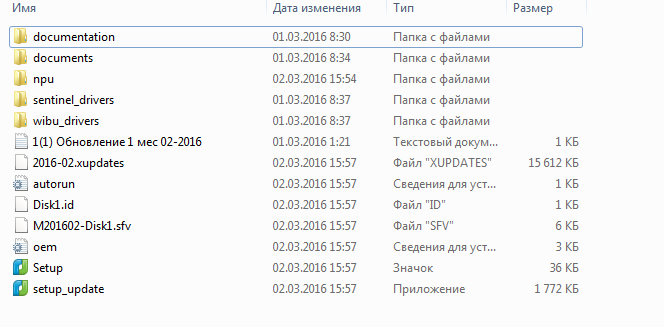    В окне приветствия нажмите кнопку Далее.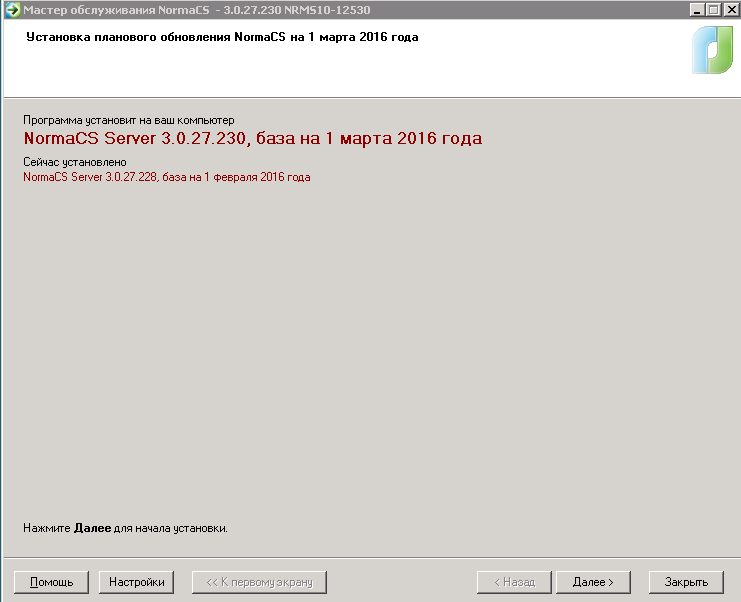    Дождитесь завершения процесса. Во время установки будут появляться окна программы дополнительной установки.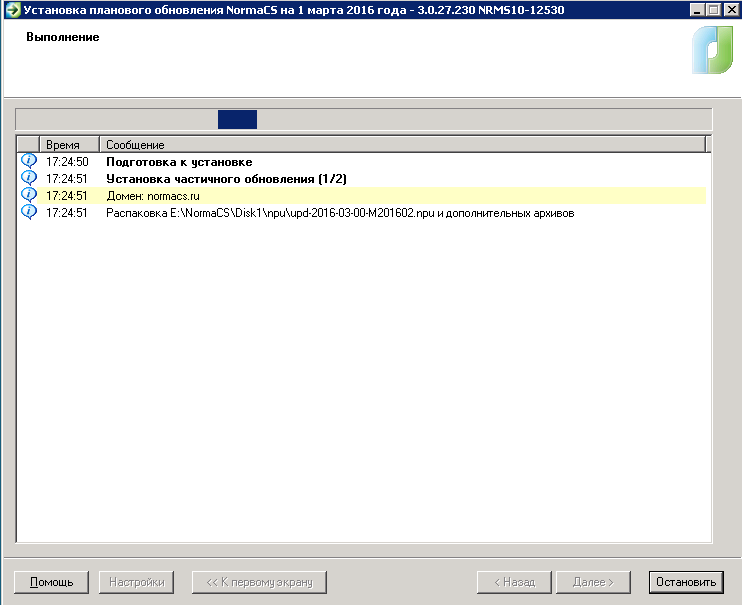    После окончания установки появится окно с кодом установки, которое нужно отправить на следующий адрес:update@ns52.ru.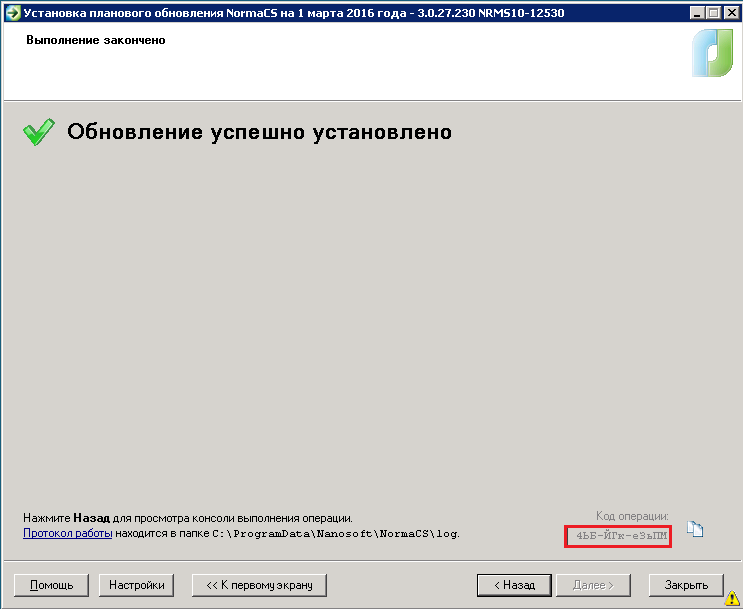 